UNIVERSITA' DEGLI STUDIDI CATANIADIPARTIMENTO DI SCIENZE BIOLOGICHE GEOLOGICHE E AMBIENTALI

ANNO ACCADEMICO___________
DIARIO DELLE ATTIVITA’Corso di Laurea in:  Nome: Cognome: Matricola: Tutorato alla disciplina: Bando n°  del Periodo del tutorato: Ore: Il /La Tutor__________________RELAZIONE FINALEIl Docente Tutor				         Il Presidente del Corso di Laurea
 ________________________			    _______________________________DataDescrizione AttivitàTotale oreDa: A: Da: A: Da: A: Da: A: Da: A: Da: A: Da: A: Da: A: Da: A: Da: A: Da: A: Da: A: Da: A: Da: A: Da: A: Da: A: Da: A: Da: A: Da: A: Da: A: Da: A: Da: A: Da: A: Da: A: Da: A: 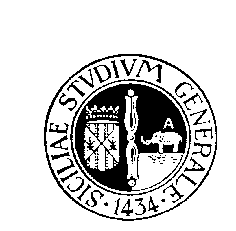 